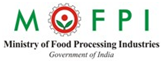 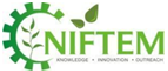 NATIONAL INSTITUTE OF FOOD TECHNOLOGY ENTREPRENEURSHIP AND MANAGEMENTSUPPLEMENTARY EXAMINATION, DECEMBER 2017REGISTRATION FORM FOR IMPROVEMENT OF MID TERM TEST Name of the Candidate: (Mr./Ms.)	: ____________________________________________Communication Address (Compulsory)	Email ID	: _______________________________________________ Mobile No	: _______________________________________________ Year of Admission to the course	: ____________________________________________No. of backlog subjects to be cleared	: ____________________________________________Last Date of Application : 27th September 2017The fee for improvement in Mid Term Test is Rs. 1000/- for each course/subject. Fee once deposited is not refundable under any circumstances.The Mid Term improvement fee is to be deposited in favour of NIFTEM (Account No. 31992122677). The deposit slip duly verified by Accounts Department is required to be submitted at examination branch along with this form latest by 27th September 2017 up to 5.00 PM. Please note that if fee receipt is not submitted student will not be allowed to appear in the examinations. PTO	-: 2 :-All the students must report to the examination hall sharp 30 minutes before the commencement of examination (date sheet will be notified to concerned students by mail by 3rd October 2017).Mobiles are not allowed, even in switch off mode. UNDERTAKINGI certify that I fulfil the condition of Mid-Term Improvement Test as prescribed in the notification dated 22nd September 2017. If at any stage, it is found that I am not eligible for the above exam or the information furnished by me are incorrect, my candidature should be cancelled and I will not have any objection.  Candidate’s Signature	Forwarded by:-Head of the Department        (Signature)					         Controller of Examinations 						                      (Signature)	COURSE B. Tech. / M. Tech. / Ph.DROLL NO.DETAILS OF SUBJECT(S) WITH SUBJECT CODE, TITLE AND SEMESTERDETAILS OF SUBJECT(S) WITH SUBJECT CODE, TITLE AND SEMESTERDETAILS OF SUBJECT(S) WITH SUBJECT CODE, TITLE AND SEMESTERDETAILS OF SUBJECT(S) WITH SUBJECT CODE, TITLE AND SEMESTERDETAILS OF SUBJECT(S) WITH SUBJECT CODE, TITLE AND SEMESTERDETAILS OF SUBJECT(S) WITH SUBJECT CODE, TITLE AND SEMESTERS. No.Subject CodeSubject TitleSemesterNo.Marks Obtained in Class Test / Mid Term Test (Out of 20)Marks of Internal (out of 15)